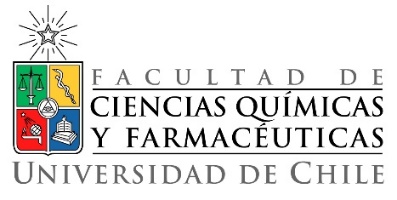     ESCUELA DE POSTGRADOFICHA DE POSTULACIÓN CURSOS DE POSTGRADODOCUMENTACIÓN NECESARIA PARA LA POSTULACIÓN:-	Fotocopia Licenciatura, certificado de título y/o titulo-	Insertar al formulario una fotografía tipo carnet (solo rostro)_______________________________FIRMA DEL POSTULANTE	Fecha de Postulación: _______________________________CURSO AL QUE POSTULA:CURSO AL QUE POSTULA:CURSO AL QUE POSTULA:CURSO AL QUE POSTULA:CURSO AL QUE POSTULA:CURSO AL QUE POSTULA:CURSO AL QUE POSTULA:CURSO AL QUE POSTULA:CURSO AL QUE POSTULA:CURSO AL QUE POSTULA:CURSO AL QUE POSTULA:ANTECEDENTES PERSONALESANTECEDENTES PERSONALESANTECEDENTES PERSONALESNombre completo:Nombre completo:Nombre completo:Nombre completo:Nombre completo:Nombre completo:Nombre completo:Nombre completo:Nombre completo:Nombre completo:Nombre completo:Fecha de nacimiento:Fecha de nacimiento:Fecha de nacimiento:RUN:RUN:RUN:RUN:RUN:RUN:Nacionalidad:Nacionalidad:Nacionalidad:Nacionalidad:Nacionalidad:Estado civil:Estado civil:Estado civil:Estado civil:Estado civil:Estado civil:Dirección particular:Dirección particular:Dirección particular:Dirección particular:Dirección particular:Dirección particular:Dirección particular:Dirección particular:Dirección particular:Dirección particular:Dirección particular:Teléfono:Teléfono:Teléfono:Teléfono:Teléfono:Teléfono móvil:Teléfono móvil:Teléfono móvil:Teléfono móvil:Teléfono móvil:Teléfono móvil:Correo electrónico:Correo electrónico:Correo electrónico:Correo electrónico:Correo electrónico:Correo electrónico:Correo electrónico:Correo electrónico:Correo electrónico:Correo electrónico:Correo electrónico:ANTECEDENTES LABORALESANTECEDENTES LABORALESANTECEDENTES LABORALESDependiente Dependiente Dependiente Dependiente Dependiente IndependienteIndependienteIndependienteIndependienteIndependienteIndependienteInstitución en la que trabajaInstitución en la que trabajaInstitución en la que trabajaInstitución en la que trabajaInstitución en la que trabaja::::::GiroGiroGiroGiroGiro::::::Función que cumpleFunción que cumpleFunción que cumpleFunción que cumpleFunción que cumple::::::Dirección comercialDirección comercialDirección comercialDirección comercialDirección comercial::::::Teléfono comercialTeléfono comercialTeléfono comercialTeléfono comercialTeléfono comercial::::::EXPERIENCIA LABORAL PREVIAEXPERIENCIA LABORAL PREVIAEXPERIENCIA LABORAL PREVIAEXPERIENCIA LABORAL PREVIAEXPERIENCIA LABORAL PREVIAEXPERIENCIA LABORAL PREVIAEXPERIENCIA LABORAL PREVIAEXPERIENCIA LABORAL PREVIAEXPERIENCIA LABORAL PREVIAEXPERIENCIA LABORAL PREVIAEXPERIENCIA LABORAL PREVIACargos anterioresCargos anterioresDesdeDesdeDesdeHastaHastaHastaInstituciónInstituciónInstituciónANTECEDENTES ACADÉMICOSANTECEDENTES ACADÉMICOSANTECEDENTES ACADÉMICOSANTECEDENTES ACADÉMICOSANTECEDENTES ACADÉMICOSANTECEDENTES ACADÉMICOSANTECEDENTES ACADÉMICOSANTECEDENTES ACADÉMICOSANTECEDENTES ACADÉMICOSANTECEDENTES ACADÉMICOSANTECEDENTES ACADÉMICOSUniversidad o instituciónUniversidad o instituciónTítulo, Grado o EspecialidadTítulo, Grado o EspecialidadTítulo, Grado o EspecialidadTítulo, Grado o EspecialidadTítulo, Grado o EspecialidadTítulo, Grado o EspecialidadTítulo, Grado o EspecialidadAñosDesde -HastaAñosDesde -HastaTIPO DE FINANCIAMIENTO DE LA ACTIVIDAD (elegir uno)TIPO DE FINANCIAMIENTO DE LA ACTIVIDAD (elegir uno)TIPO DE FINANCIAMIENTO DE LA ACTIVIDAD (elegir uno)TIPO DE FINANCIAMIENTO DE LA ACTIVIDAD (elegir uno)TIPO DE FINANCIAMIENTO DE LA ACTIVIDAD (elegir uno)TIPO DE FINANCIAMIENTO DE LA ACTIVIDAD (elegir uno)TIPO DE FINANCIAMIENTO DE LA ACTIVIDAD (elegir uno)TIPO DE FINANCIAMIENTO DE LA ACTIVIDAD (elegir uno)TIPO DE FINANCIAMIENTO DE LA ACTIVIDAD (elegir uno)__ Invitación Especial INCEP__ Particular__ Por empresa__ Por empresa y estudiante__ Invitación Especial INCEP__ Particular__ Por empresa__ Por empresa y estudiante__ Invitación Especial INCEP__ Particular__ Por empresa__ Por empresa y estudianteDATOS PARA FACTURACIÓN (si corresponde)DATOS PARA FACTURACIÓN (si corresponde)DATOS PARA FACTURACIÓN (si corresponde)Razón Social:RUT:Giro:Dirección:Dirección:Dirección:Comuna:Comuna:Comuna:Fono:Fax:Ejecutivo que autoriza la inscripción:Ejecutivo que autoriza la inscripción:Ejecutivo que autoriza la inscripción:Fono:E-mail:Ejecutivo encargado de pagos:Ejecutivo encargado de pagos:Ejecutivo encargado de pagos:Fono:E-mail:¿CÓMO SE ENTERÓ DE NUESTRO PROGRAMA?¿CÓMO SE ENTERÓ DE NUESTRO PROGRAMA?¿CÓMO SE ENTERÓ DE NUESTRO PROGRAMA?__ Buscando en Google__ Página web de la Universidad (www.uchile.cl)__ Página web de la Facultad (www.quimica.uchile.cl)__ Página web de la Escuela de Postgrado (www.postgradoquimica.cl)__ Por un correo electrónico__ En la Feria de Postgrado__ Por recomendación de un conocido__ Buscando en Google__ Página web de la Universidad (www.uchile.cl)__ Página web de la Facultad (www.quimica.uchile.cl)__ Página web de la Escuela de Postgrado (www.postgradoquimica.cl)__ Por un correo electrónico__ En la Feria de Postgrado__ Por recomendación de un conocido__ Buscando en Google__ Página web de la Universidad (www.uchile.cl)__ Página web de la Facultad (www.quimica.uchile.cl)__ Página web de la Escuela de Postgrado (www.postgradoquimica.cl)__ Por un correo electrónico__ En la Feria de Postgrado__ Por recomendación de un conocido¿POR QUÉ DECIDIÓ POSTULAR A ESTE PROGRAMA EN NUESTRA FACULTAD?¿POR QUÉ DECIDIÓ POSTULAR A ESTE PROGRAMA EN NUESTRA FACULTAD?¿POR QUÉ DECIDIÓ POSTULAR A ESTE PROGRAMA EN NUESTRA FACULTAD?__ Calidad académica__ Cuerpo docente__ Prestigio del programa__ Prestigio de la Universidad__ Precio del programa__ Temáticas tratadas en el programa__ Otros (especificar):__ Calidad académica__ Cuerpo docente__ Prestigio del programa__ Prestigio de la Universidad__ Precio del programa__ Temáticas tratadas en el programa__ Otros (especificar):__ Calidad académica__ Cuerpo docente__ Prestigio del programa__ Prestigio de la Universidad__ Precio del programa__ Temáticas tratadas en el programa__ Otros (especificar):